;;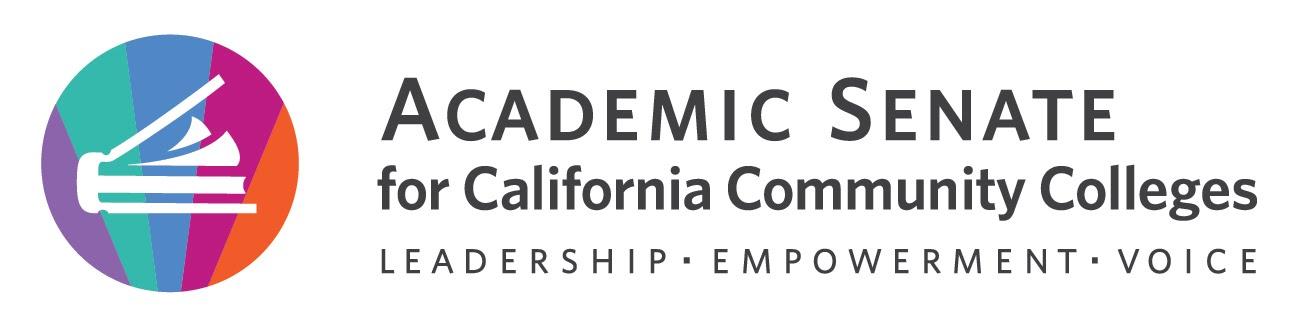 Education Policies Committee MeetingWednesday, January 25th, 202312:00 p.m. – 1:00 p.m.MinutesCall to Order and Roll Call:The meeting was called to order at 12:10pm Land Acknowledgement – was shared by Juan and a moment was taken for victims of the Monterey Park Lunar New Year shooting. We acknowledge that our campuses are located on unceded territories of Yokuts, Miwuk, Gabrielino, Tongva, Serrano, Cahuilla, and Luiseno peoples, who have continuously lived upon this land since time immemorial. We recognize the historic discrimination and violence inflicted upon Indigenous peoples in California and the Americas, including their forced removal from ancestral lands, and the deliberate and systematic destruction of their communities and culture. We have a responsibility to oppose all forms of individual and institutionalized racism toward all people but especially toward Indigenous peoples in which discrimination has occurred through the omission and silencing of Indigenous voices. We embrace our position as educators to collectively learn how to actively address settler colonial legacies. We honor Indigenous peoples—past, present, and future—here and around the world.Adoption of agenda, volunteer minutes taker, and Google Shared Folder 2022 – 2023. The committee adopted the agenda and minutes from the December 2022 meeting by consensus. 2009 Enrollment management updateFebruary 28th final deadline for paper to be completed for the April 2023 Plenary so it can be approved at the March 10/11th meeting. Group discussed sending the current draft to Exec to get feedback with some additional feedback. One group is still working on section 5 and will have updates by Friday morning. Once feedback is received from Exec groups will work quickly to update paper for the Feb 28th deadline. Other Educational Policies Committee MattersRostrum articlesAcademic freedom: A need for legal definition? (Joint effort with Legislative Advocacy Committee)Juan will work with Cheryl to see if he can get an article ready for the March Rostrum Deadline.Recommend Rostrum article on impact of Chat GPT technologies ResolutionsChanges to title 5 to define academic freedom will be worked on for next meeting.  Need resolution for Enrollment Paper Adoption for April Plenary. Newly Assigned Committee PrioritiesCommittee reviewed new resolutions from Fall 2022 assigned to Education Policies Committee Resolution 04.02 (third resolve):Resolved, That the Academic Senate for California Community Colleges encourage local academic senates to have proactive planning discussions regarding changes to transfer and articulation that include significant involvement of articulation officers and counselorWill work with TASCC Committee on their April Webinar Resolution 17.04 (third and fourth resolve):Resolved, That the Academic Senate for California Community Colleges urge local academic senates to work with their college administrators and human resources to implement accountability measures for failure to comply with the Equal Employment Opportunity policy and procedures for dealing with biased behavior on hiring committees; andResolved, That the Academic Senate for California Community Colleges develop resources such as a toolkit or position paper in order to support the efforts of local academic senates to implement up-to-date and well-publicized codes of conduct to prevent failed hiring searches.Committee may recommend a Webinar for next Fall on this topic Announcements- Juan shared announcements and updates. Check for upcoming events2023 Spring Plenary Session: April 20, 2023 – April 22, 2023, 8:00 am – 12:00pm2023 Spring Area Meetings: March 24, 2023 & March 25, 2023, 9:00 am – 4:00 pmAmazon Smile (smile.amazon.com)—select Foundation of the Academic Senate for California Community Colleges to donateApplication for Statewide ServiceAdjournmentThe committee adjourned at 12:52pm In ProgressEnrollment management paper rewriteStudent Academic Dishonesty rostrum paperAcademic Freedom rostrum paper—joint project with Legislative Advocacy CommitteeCompleted Tasks:Established meeting norms and social agreementsJuan Arzola – 1st ChairStephanie Curry – 2ndMaria FigueroaJulie ClarkLorraine SlatteryChristie DamCarlos GuerreroChantal LamourelleMatais Pouncil, CIOJustin Maung, SSCCC Rep